ClinicalKey for NursingClinical Updates Continuing Education ProgramWhen do I create my account to access CE? You create your account the first time you click on the CE icon (depicted below) to access the test. 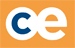 Go to test  How do users login to take their test? Users click on a CE icon located in each Clinical Update that offers CE. First-time users complete a brief registration to establish a user ID and password. After registering, the user logs-in to a “Personal Page” and selects the desired Clinical Update’s CE title. The Update’s “Lesson Information” page opens and the user clicks on the “Take Test” button at the bottom of the “Lesson Information” page. Test instructions appear first and then the user clicks “Take Test” button in the top right corner of the instructions screen and the posttest opens. The next time the user returns to the LMS, s/he will simply log-in by entering her/his user ID and password. Note: The login for Clinical Updates CE is different from a user’s login for ClinicalKey for Nursing. When a learner creates a CE account, the learner needs to use  his/her company e-mail address as the login User ID. If the user created a personal account on ClinicalKey for Nursing and used his/her email address as the login ID, the learner can use that email address again. If not, the learner will need to create a NEW login ID using his/her email address for the CE account.